ĐẠI HỌC DANKOOKĐại học danh tiếng, lâu đời – Cấp học bổng lên tới 100% học phí & Ký túc xáI/ĐÔI NÉT VỀ ĐẠI HỌC DANKOOKII/TẠI SAO NÊN CHỌN ĐẠI HỌC DANKOOK?Là Đại học tư thục đầu tiên tại Hàn Quốc được thành lập ngay sau khi đất nước Hàn Quốc giành độc lập năm 1947, Dankook tự hào với 70 năm kinh nghiệm trong lĩnh vực đào tạo.Là trường đại học có quy mô lớn thứ 5 tại Hàn Quốc, nằm trong top 3% những trường Đại học chất lượng trong tổng số 23.700 trường ĐH trên thế giớiLiên kết đào tạo với hơn 300 trường Đại Học khác trên thế giới, tạo điều kiện cho các sinh viên có thêm cơ hội học tập và nghiên cứu. Cung cấp 38 chuyên ngành (tại cơ sở Jukjeon) và 54 chuyên ngành (tại cơ sở Cheonan) Đại học và Sau Đại học khác nhau, đáp ứng nhu cầu tuyển dụng của các tập đoàn đa quốc gia, các công ty liên doanh Hàn Quốc-Việt Nam hiện nayViện kỹ thuật Samsung đặt tại nhà trường hứa hẹn các cơ hội thực tập, nghiên cứu và học hỏi cho các sinh viên nghành công nghệ, tự động, kỹ thuật điện tử…Cung cấp cơ hội học bổng lên tới 100% học phí cho toàn khóa học chuyên ngành Đại học và Sau đai học với chương trình học bằng tiếng Anh hoặc tiếng HànTỷ lệ sinh viên có việc làm sau khi tốt nghiệp xếp thứ 2 trong số các trường ở Hàn Quốc, theo thống kê 2016III/CÁC CHUYÊN NGÀNH THẾ MẠNH CỦA TRƯỜNG:IV/CHI PHÍ KHI CHƯA CÓ HỌC BỔNG: (Tỷ giá ước tính: 1 Won = 20,6 VND, 1 USD: 22.780 VND)V/LOẠI HỌC BỔNG,  ĐIỀU KIỆN VÀ HÌNH THỨC THAM GIA1/ Điều kiện:Độ tuổi: Tốt nghiệp THPT (Hệ chính quy) trong vòng 02 nămĐang là sinh viên các trường Cao đẳng hoặc Đại học và tốt nghiệp THPT không quá 03 nămTốt nghiệp Cao đẳng/ Đại học trong vòng 02 nămĐiểm trung bình chung THPT: Từ 7,0 trở lênSức khỏe: Không lao phổi2/ Không cần thi tuyển chỉ xét GPA và tiếng Anh/Hàn3/ Loại học bổng chuyên ngành: 2 kỳ/ nămVI/LỊCH DỰ KIẾN TUYỂN SINHThời gian nhận đơn đăng ký: Tháng 4/2017Thời gian xét duyệt hồ sơ và phỏng vấn: Tháng 5/2017Thời gian trao học bổng: Cuối tháng 6/2017Thời gian mở lớp tiếng Hàn và văn hóa Hàn Quốc tại Việt Nam: Tháng 7/2017Mọi chi tiết xin liên hệ: Phòng Tư vấn GTVL – Trung tâm Dịch vụ việc làm Nghệ An.Địa chỉ: Số 201, Phong Định Cảng, phường Trường Thi, TP Vinh.Điện thoại: 02383.848.036 - DĐ: 09746.02346 - 0978.264.056.www.vieclamnghean.vn – Email: tuvanduhocna@gmail.com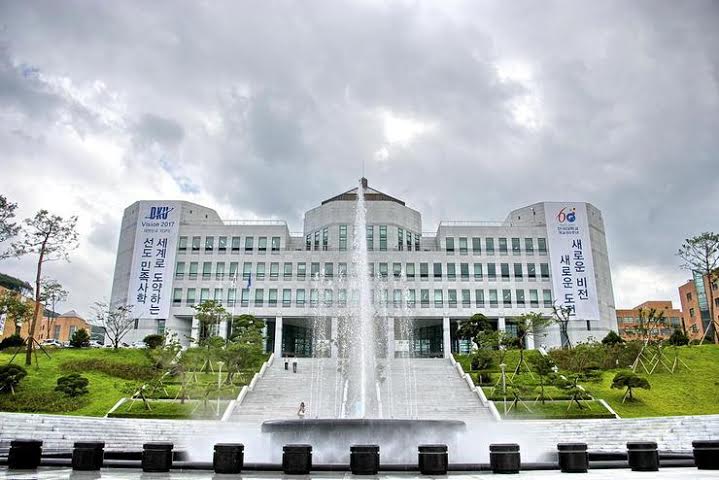 Được thành lập vào năm 1947, Đại học Dankook là trường đại học tư thục đào tạo chương trình 4 năm đầu tiên tại Hàn Quốc. Đến nay, trường đã sở hữu 20 khoa cho cấp đại học và 10 khoa cho cấp sau đại học, được chia đều cho 2 chi nhánh ở Cheonan và Jukjeon. Đại học Dankook đã liên tục được công nhận là một trong những trường đại học hàng đầu ở châu Á, trường xếp hạng thứ 28 trong số các trường Đại Học ở Hàn Quốc (theo xếp hạng IEQAS năm 2016). Nghệ thuật, thiết kế, kỹ sư, kiến trúcKhoa học tự nhiên & xã hộiLuật, kinh tế & quản trị kinh doanhSư phạm, âm nhạc & công nghệ ITKỹ thuật sản xuất, làm phim, truyền thôngKỳ nhập học+ Khóa tiếng Hàn: Tháng 3, 6, 9, 12+ Khóa chuyên ngành: Tháng 3, 9Học phí chương trình đào tạoHọc phí/ năm (USD)Học phí/ năm (WON)Tiếng Hàn tại cơ sở Jukjeon4.7005.200.000Tiếng Hàn tại cơ sở Cheonan3.2003.520.000Chuyên ngành bằng tiếng Anh (Quản trị kinh doanh quốc tế & Kỹ sư hệ thống tự động)9.200 – 9.80010.126.000 – 10.794.000Chuyên ngành bằng tiếng Hàn (Tất cả các chuyên ngành tại trường)6.000 – 8.4006.772.000 – 9.218.000Sinh hoạt phíChi phí/ năm (USD)Chi phí/ năm (WON)Tiền KTX  (Bao gồm điện, nước, ga)1.7001.960,000Tiền ăn1.5001.658.000Khóa chuyên ngành đào tạo bằng tiếng Hàn (Xét điểm kỳ trước để tính học bổng cho kỳ sau)Khóa chuyên ngành đào tạo bằng tiếng Anh (Xét điểm của kỳ trước)+ Học phí cho kỳ đầu (Xét trình độ tiếng Hàn)Học bổng 15% nếu đạt Topik 3Học bổng 35% nếu đạt Topik 4 hoặc Topik 5Học bổng 55% nếu đạt Topik 6+ Học phí bắt đầu cho kỳ thứ 2: (Xét điểm kỳ trước)Học bổng 25% nếu GPA 3,0 – 3,49Học bổng 35% nếu GPA 3,5 – 3,99Học bổng 45% nếu GPA 4,0Học bổng 100% nếu GPA cao nhất + Ký túc xá: Miễn phí 100% Học sinh đạt GPA tối thiểu 3,0/ 4,5 sẽ được xem xét cấp học bổng kỳ tiếp theo+ Học bổng 100%: Miễn 100% phí KTX và học phí nếu đạt IELTS 8.0+ Học bổng 75%: Miễn 75% phí KTX và học phí nếu đạt IELTS 7.0+ Học bổng 50%: Miễn 50% phí KTX và học phí nếu đạt IELTS 6.5